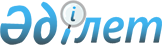 Қазақстан Республикасы Парламенті Мәжілісінің және мәслихаттарының депутаттығына барлық кандидаттар үшін үгіттiк баспа материалдарын орналастыру орындарын белгiлеу туралы
					
			Күшін жойған
			
			
		
					Батыс Қазақстан облысы Теректі ауданы әкімдігінің 2011 жылғы 6 желтоқсандағы № 354 қаулысы. Батыс Қазақстан облысы Әділет департаментінде 2011 жылғы 21 желтоқсанда № 7-12-113 тіркелді. Күші жойылды - Батыс Қазақстан облысы Теректі ауданы әкімдігінің 2012 жылғы 25 қаңтардағы № 23 қаулысымен      Ескерту. Күші жойылды - Батыс Қазақстан облысы Теректі ауданы әкімдігінің 2012.01.25 № 23 Қаулысымен      Қазақстан Республикасының 1995 жылғы 28 қыркүйектегі "Қазақстан Республикасындағы сайлау туралы" Конституциялық Заңына, Қазақстан Республикасының 2001 жылғы 23 қаңтардағы "Қазақстан Республикасындағы жергілікті мемлекеттік басқару және өзін-өзі басқару туралы" Заңына сәйкес аудан әкімдігі ҚАУЛЫ ЕТЕДІ:



      1. Теректі аудандық аумақтық сайлау комиссиясымен бірлесіп (келісім бойынша), Қазақстан Республикасы Парламенті Мәжілісінің және мәслихаттарының депутаттығына барлық кандидаттар үшін үгіттiк баспа материалдарын орналастыру орындары қосымшаға сәйкес белгіленсін.



      2. Барлық селолық округтердің әкімдері үгіттік баспа материалдарын орналастыру орындарын стендтермен, тақталармен, тұғырлықтармен жарақтандырсын.



      3. Осы қаулының орындалуын бақылау аудан әкімінің орынбасары А. С. Бралиевке жүктелсін.



      4. Осы қаулы алғашқы ресми жарияланған күнінен бастап қолданысқа енгізіледі.      Аудан әкімі                      А. Утегулов      КЕЛІСІЛДІ:      Теректі аудандық аумақтық

      сайлау комиссиясының төрағасы

      _____________А. Бралиев

      05.12.2011 ж.

Теректі ауданы әкімдігінің

2011 жылғы 6 желтоқсандағы

№ 354 қаулысына қосымша Қазақстан Республикасы Парламенті Мәжілісінің

және мәслихаттарының депутаттығына

барлық кандидаттар үшін үгіттiк

баспа материалдарын орналастыру

орындары
					© 2012. Қазақстан Республикасы Әділет министрлігінің «Қазақстан Республикасының Заңнама және құқықтық ақпарат институты» ШЖҚ РМК
				№Селолық округ атауыЕлді-мекен атауыҮгіттiк баспа материалдарын орналастыру орны 1Ақжайық АқжайықМәдениет үйі ғимаратының алдында2Ақжайық АбайЖалпы орта білім беретін мектеп ғимаратының алдында3Ақжайық СанаторийБастауыш білім беретін мектеп ғимаратының алдында4Ақжайық ТалпынЖалпы орта білім беретін мектеп ғимаратының алдында5Ақжайық СүттігендіБастауыш білім беретін мектеп ғимаратының алдында6АқсуатАқсуатЖалпы орта білім беретін мектеп ғимаратының алдында7АқсуатПоймаБастауыш білім беретін мектеп ғимаратының алдында8АқсуатМагистральныйЖалпы орта білім беретін мектеп ғимаратының алдында9АқсуатӘйтиевБастауыш білім беретін мектеп ғимаратының алдында10АқсоғымАқсоғымАуылдық клуб ғимаратының алдында11АқсоғымҮлкен ЕңбекАуылдық клуб ғимаратының алдында12АқсоғымБозайНегізгі орта білім беретін мектеп ғимаратының алдында13АңқатыАңқатыМәдениет үйі ғимаратының алдында14АңқатыРыбцехФельдшерлік пункт ғимаратының алдында15АңқатыҚандықНегізгі орта білім беретін мектеп ғимаратының алдында16АңқатыЕрсарыБастауыш білім беретін мектеп ғимаратының алдында17БогдановБогдановАуылдық клуб ғимаратының алдында 18ДолинДолинАуылдық клуб ғимаратының алдында19КөнеккеткенКөнеккеткенАуылдық клуб ғимаратының алдында20КөнеккеткенҚамыстыкөлБастауыш білім беретін мектеп ғимаратының алдында21НовопавловНовопавловЖалпы орта білім беретін мектеп ғимаратының алдында 22ПодстепныйПодстепный№1 жалпы орта білім беретін мектептің және "Үміт" лингвистикалық гимназиясы ғимараттарының алдында23ПодстепныйЮбилейныйНегізгі орта білім беретін мектеп ғимаратының алдында24ПодстепныйЛесопитомникФельдшерлік пункт ғимаратының алдында25ПокатиловПокатиловМәдениет үйі ғимаратының алдында26ПридорожныйПридорожныйФельдшерлік пункт ғимаратының алдында27ПридорожныйСарсеновФельдшерлік пункт ғимаратының алдында28ПридорожныйАлғабасНегізгі орта білім беретін мектеп ғимаратының алдында29ПриречноеПриречноеЖалпы орта білім беретін мектеп ғимаратының алдында 30ТөңкерісТөңкерісМәдениет үйі ғимаратының алдында31ТөңкерісШөптікөлЖалпы орта білім беретін мектеп ғимаратының алдында 32ТөңкерісҚоныссайБастауыш білім беретін мектеп ғимаратының алдында33ҰзынкөлҰзынкөлАуылдық клуб ғимаратының алдында34ФедоровФедоровка№ 1 Жалпы орта білім беретін мектеп ғимаратының алдында 35ФедоровДонецкБастауыш білім беретін мектеп ғимаратының алдында36ФедоровҚабыл-төбеФельдшерлік пункт ғимаратының алдында37ФедоровЖайық стансасыЖалпы орта білім беретін мектеп ғимаратының алдында 38ФедоровФедоровкаАудандық мәдениет үйі ғимаратының алдында39ФедоровФедоровкаФедоровка қазақша жалпы орта білім беретін мектеп ғимаратының алдында 40ШағатайШағатайМәдениет үйі ғимаратының алдында41ШағатайҚоғалытүбекНегізгі орта білім беретін мектеп ғимаратының алдында42ШағатайҚарабасНегізгі орта білім беретін мектеп ғимаратының алдында43ШағатайҚызылжарНегізгі орта білім беретін мектеп ғимаратының алдында44ШағатайҚұтсиықНегізгі орта білім беретін мектеп ғимаратының алдында45ШалқарШалқарБастауыш білім беретін мектеп ғимаратының алдында46ШалқарСары өмірЖалпы орта білім беретін мектеп ғимаратының алдында47ШалқарДуанаНегізгі орта білім беретін мектеп ғимаратының алдында48ШағанНовая жизньЖалпы орта білім беретін мектеп ғимаратының алдында49ШағанСоциализмЖалпы орта білім беретін мектеп ғимаратының алдында50ШағанБекейФельдшерлік пункт ғимаратының алдында